21.11.2023Конкурс рисунков «Моё сердце наполнено добротой и радостью»21 ноября 2023 года в рамках проведения Недели психологии для учащихся с 1 по 4 класс МКОУ СОШ №4 был организован и проведен конкурс рисунков «Моё сердце наполнено добротой и радостью».Данный конкурс прошёл с целью содействия у учащихся младшего школьного возраста духовно-нравственного развития и воспитание личности, поддержание благоприятного психологического климата в детском коллективе.Самые лучшие рисунки по итогам проведения Недели психологии будут награждены грамотами.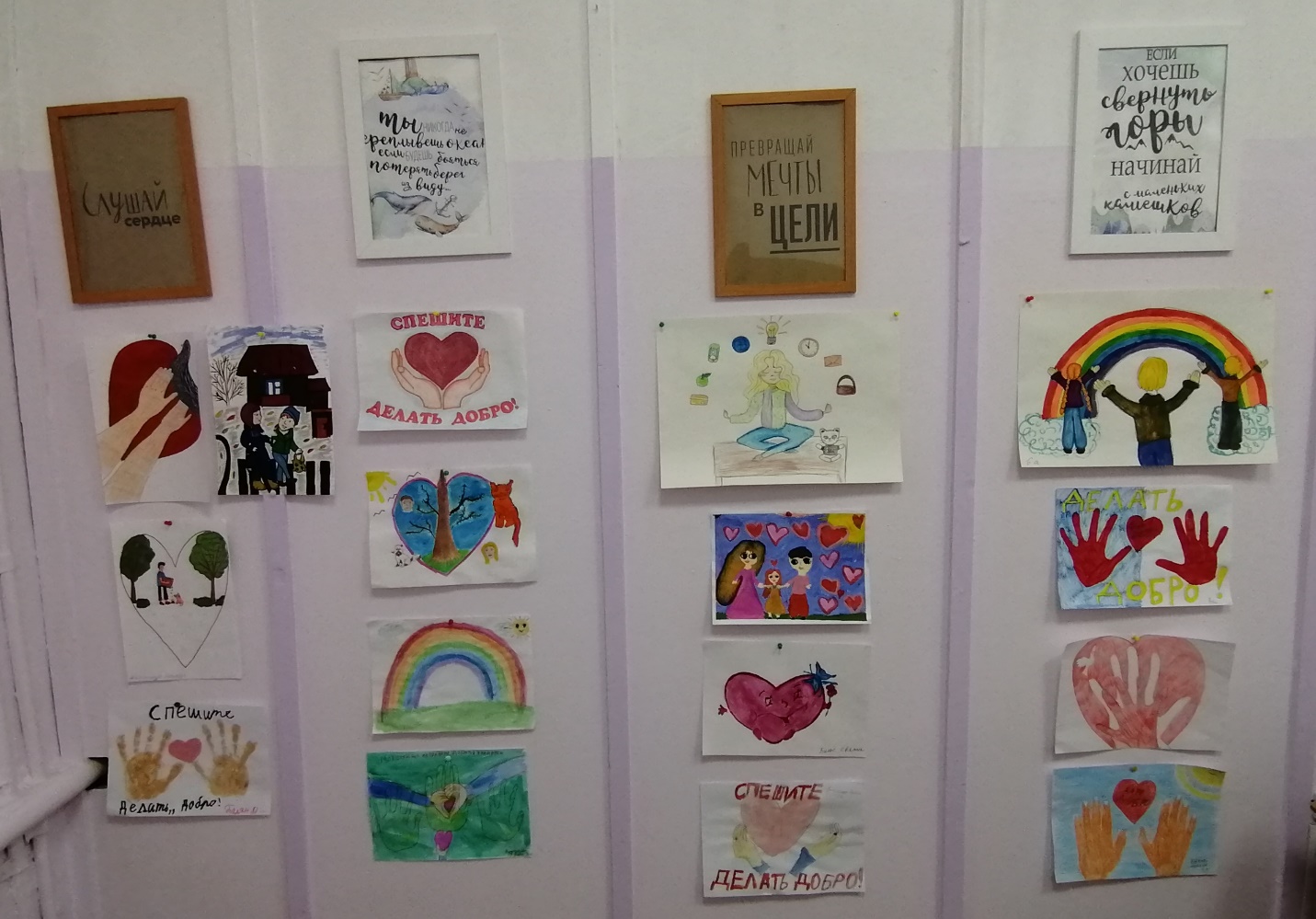 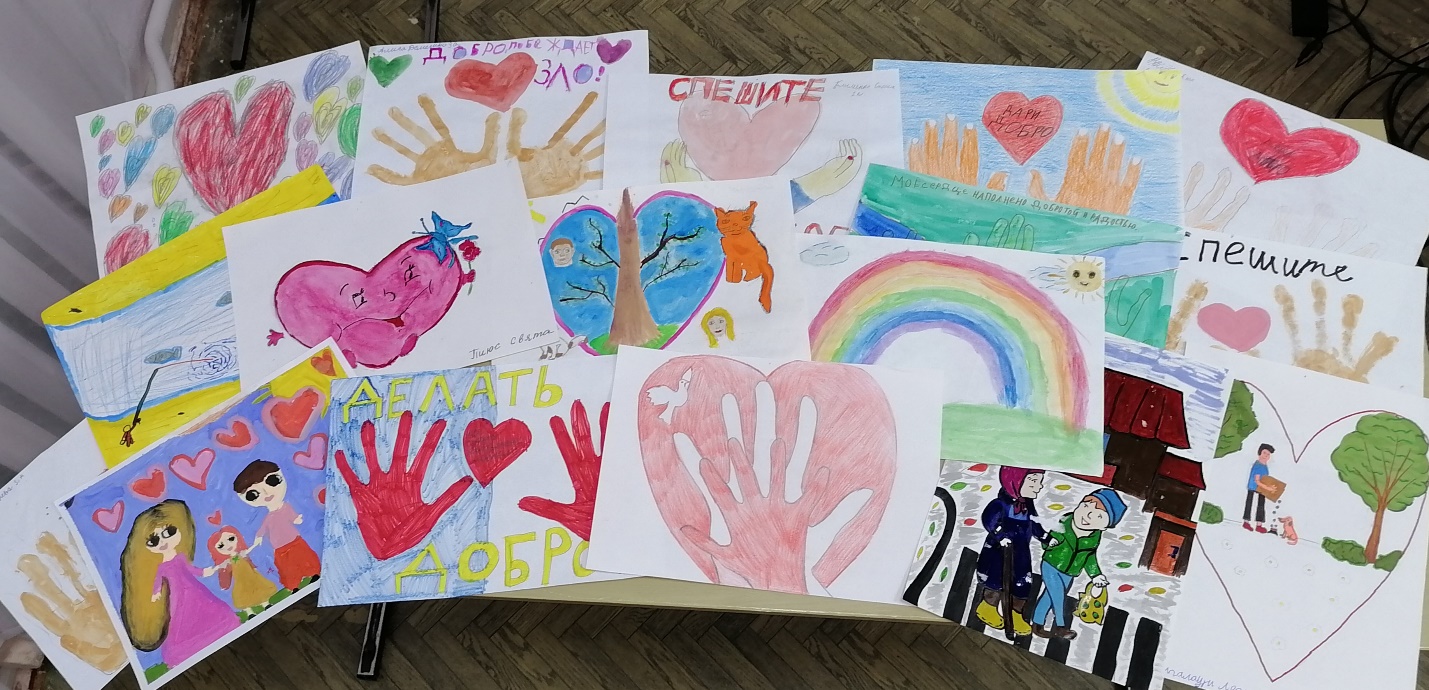 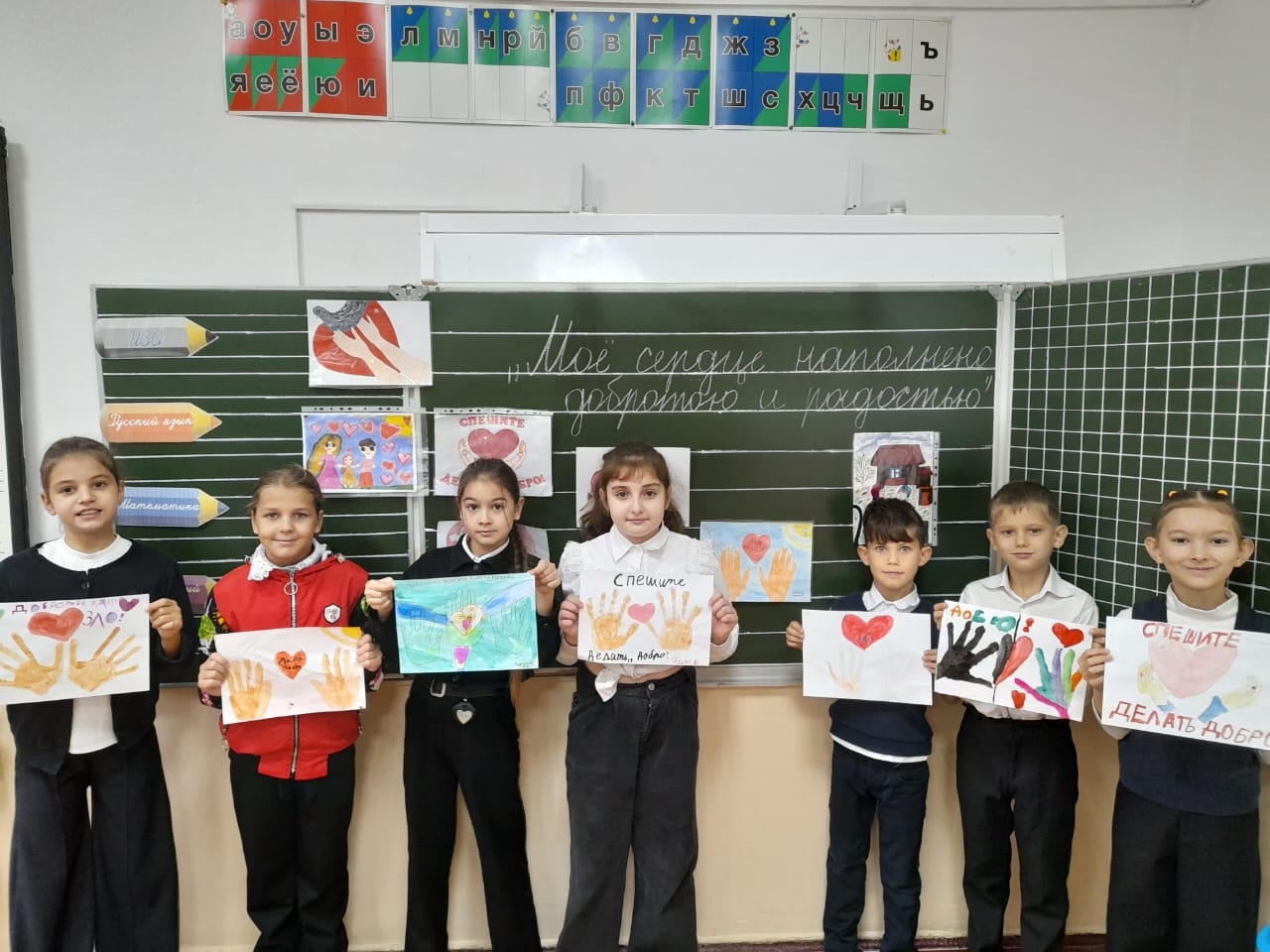 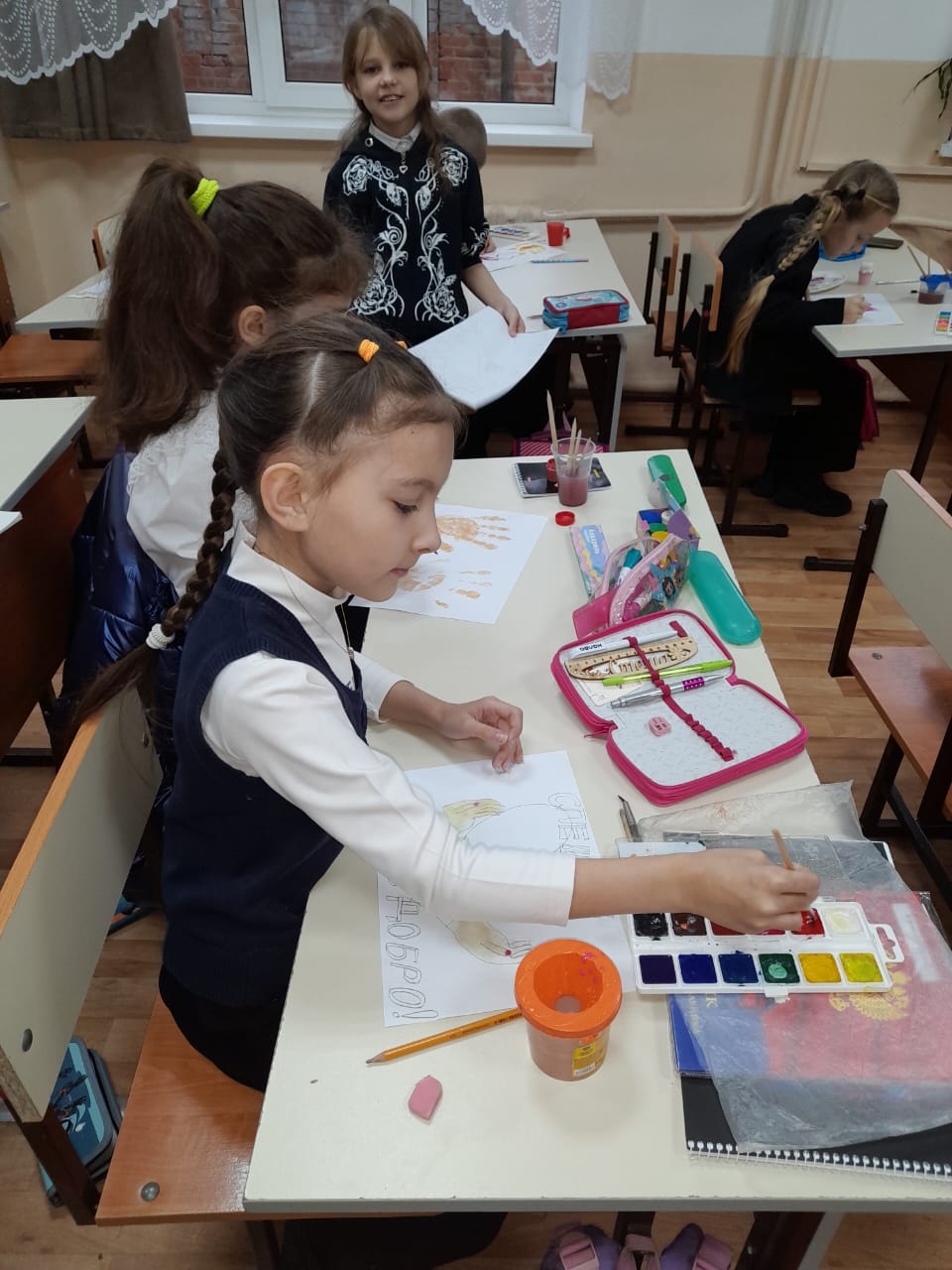 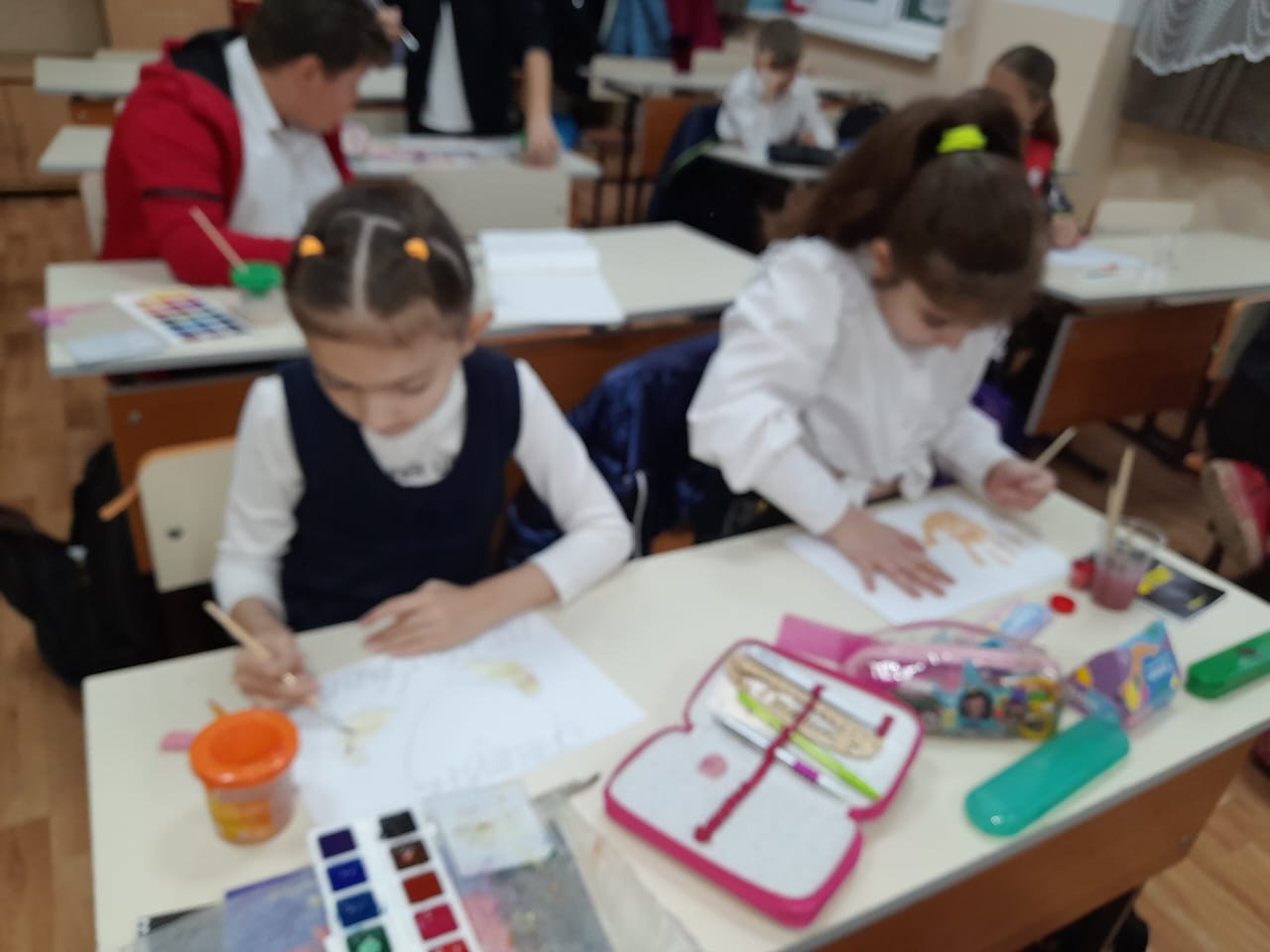 